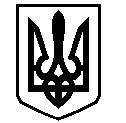  У К Р А Ї Н АВАСИЛІВСЬКА МІСЬКА РАДАЗАПОРІЗЬКОЇ ОБЛАСТІсьомого скликаннясімнадцята (позачергова) сесіяР І Ш Е Н Н Я22 грудня  2016                                                                                                                № 26Про передачу в тимчасове безоплатне користування комунального майнаКеруючись ст.ст. 29, 46 Закону України «Про місцеве самоврядування в Україні», Законом України  «Про підприємства в Україні», Василівська міська радаВ И Р І Ш И Л А:Передати в тимчасове безоплатне користування комунальне майно - Трактор Беларус 82.1 держ. № 157-66 АР, вал карданний 660-1010 (6*8) об. Момент 160 н*м (Оріхів), навісне обладнання трактору (фронтальний навантажувач КУН МТЗ . зі стабілізатором), косарка роторна ., для здійснення статутної діяльності, комунальному підприємству «Благоустрій – Василівка» Василівської міської ради Запорізької області згідно додатку №1 (додається).Створити комісію по прийому-передачі комунального майна в тимчасове безоплатне користування комунальному підприємству «Благоустрій – Василівка» Василівської міської ради Запорізької області згідно додатку  № 2 (додається).3. Зобов`язати начальника комунального підприємства «Благоустрій – Василівка» Василівської міської ради Запорізької області укласти договір про безоплатне користування комунального майна – Трактора Беларус 82.1 держ. № 157-66 АР в місячний термін.4. Вважати таким, що втратило чинність рішення тринадцятої сесії Василівської міської ради сьомого скликання  від 22 вересня 2016 року  № 6.5.  Контроль за виконанням  рішення покласти на постійну комісію з питань роботи комунальних служб, формування тарифів на комунальні послуги, з питань торгівлі, послуг та розвитку підприємництва та постійну комісію з питань бюджету, фінансів, планування соціально-економічного розвитку міста.Міський голова                                                                                                   Л.М.Цибульняк		    		        Додаток 1                                                                                      до рішення  сімнадцятої (позачергової)                                                                         сесії  Василівської міської ради                                                                                          сьомого скликання                                                                                            22.12.2016 № 26П Е Р Е Л І Кмайна, що передається  в тимчасове безоплатне користування комунальному підприємству «Благоустрій – Василівка» Василівської міської ради Запорізької областіСекретар ради                                                                                                 О.Г. Мандичев				        Додаток 2                                                                                      до рішення  сімнадцятої (позачергової)                                                                         сесії  Василівської міської ради                                                                                          сьомого скликання                                                                                           22.12.2016 № 26С К Л А Дкомісії по передачі комунального майна в тимчасове безоплатне користування                  комунальному підприємству «Благоустрій – Василівка» Василівської міської ради Запорізької областіБорисенко Ю.Л. – заступник міського голови з питань діяльності виконавчих органів ради, начальник відділу комунального господарства та містобудування виконавчого апарату міської ради, голова комісіїЧлени комісії:Калоша С.М.. – провідний спеціаліст  відділу комунального господарства та містобудування  виконавчого апарату міської ради;Трипадуш К.С. – провідний спеціаліст фінансового відділу виконавчого апарату міської ради;Мірошніченко А.А. – начальник комунального підприємства «Благоустрій – Василівка» Василівської міської ради Запорізької області;Калашнікова І.П. – провідний бухгалтер комунального підприємства «Благоустрій – Василівка» Василівської міської ради Запорізької областіСекретар ради                                                        				О.Г. Мандичев№п/пназваод.шт.кіль-кістьБалансова вартість(грн.)1Трактор Беларус 82.1 держ. № 157-66 АРшт.1428800,002Вал карданний 660-1010 (6*8) об. Момент 160 н*м (Оріхів)шт.12430,003навісне обладнання трактору (фронтальний навантажувач КУН МТЗ . зі стабілізатором)шт.138000,004косарка роторна .шт.123000,00Всього  :шт.4492230,00